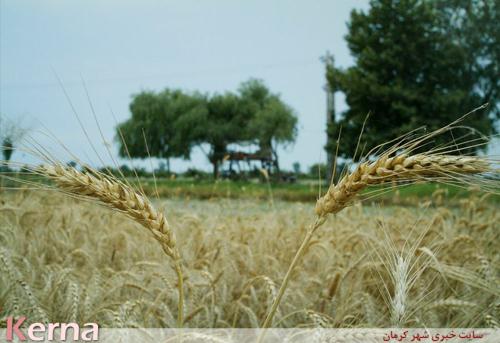 نام شهرستان : ارزوئیه ضریب محرومیت :  5/3.5      جمعیت : 39596نام بیمارستان : امام حسین (ع)                                                                                                                             اسامی بخش های بیمارستان :  آمار مراجعین درمانگاه (متوسط ماهیانه) :       3000بخش های پاراکلینیک موجود: رایولوژی – آزمایشگاه- سونوگرافی – همودیالیز –کلینییک ویژه -    NSTتخت فعالتعداد بیمار بستری(متوسط ماهیانه)اطفال595نوزادان210جراحي عمومي531داخلي563زنان و زايمان956جمع کل26255